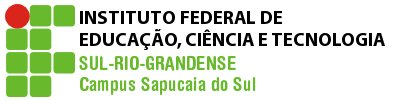 PLANO DE ENSINOCursos: Técnico em Informática,Técnico em Eventos e Técnico em Plásticos  Disciplina: Língua Inglesa III Nível IntermediárioTurmas: 3K e 3PProfessor(a): Débora Taís Batista de Abreu Email: debora@sapucaia.ifsul.edu.br Carga horária total: 60 horas (80 horas /aula) Ano/semestre: 20194. PROCEDIMENTOS DIDÁTICOS: Aulas expositivas e dialogadas; ênfase em atividades comunicativas; desenvolvimento de atividades individuais, em duplas e em grupos.Recursos: quadro, computador, projetor multimídia, internet, CDs e CD player, DVDs e DVD player, caixa de som, cópias de textos e de material de apoio, dicionários.5. PROCEDIMENTOS E CRITÉRIOS DE AVALIAÇÃO:Para cada semestre:Trabalho(s) explorando leitura, compreensão textual, literatura, vocabulário, produção escrita – 3,0Trabalho(s) explorando compreensão e produção oral, vocabulário, estruturas da língua – 3,0Prova explorando gramática, vocabulário, leitura e compreensão textual, produção escrita – 4,06. Horário disponível para atendimento presencial: 3as: das 10.45 às 12.15 (1h 30m) 4as: das 10.45 às 12.00 (1h15m)5as: das 10.45 às 12.15 (1h 30m) e das 13.00 às 16.45 (3h45m)Local: Sala dos professores 6. Bibliografia básica: BADALAMENTI, Victoria; HENNER-STACHINA, CAROLYN. Grammar dimensions: form, meaning, and use. Vol. 1. Boston: Heinle, 2007. DOUGLAS, Nancy. Reading Explorer. Canada: Heinle Cengage Learning, 2009.LEECH, G.; SVARTRIK, J. A Communicative Grammar of English. 3rd edition. Pearson, ELT, 2002. MURPHY, Raymond. English Grammar in Use with answer key and CD-rom. 3rd edition. Cambridge: Cambridge University Press, 2012.RIGGENBACH, Heidi; SAMUDA, Virginia. Grammar dimensions: form, meaning, and use. Vol. 2. Boston: Heinle, 2000.TEODOROV, Veronica. Freeway. Vol. 3. São Paulo: Richmond, 2010.7. Bibliografia complementar: BEATTY, Ken. Read and Think! 2 A Reading strategies course. Person, ELT, 2004. BROWN, Steve. Active Listening 2 – student book with self-study audio CD. São Paulo: Cambridge do Brasil, 2006. DIAS, Reinildes; JUCÁ, Leina; FARIA, Raquel. High up: Ensino Médio. Vol. 3 Cótia: SP: Macmillan, 2013. SWAN, Michael. Practical English usage: second edition. Oxford: Oxford University Press, 2001.CRONOGRAMAINSTITUTO FEDERAL SUL-RIO-GRANDENSE - CAMPUS SAPUCAIA DO SULCursos: Técnico em Informática, Técnico em Eventos e Técnico em Plásticos   Disciplina: Língua Inglesa III Nível IntermediárioTurma: 3K e 3PProfessor(a): Débora Taís Batista de Abreu Email: debora@sapucaia.ifsul.edu.br Carga horária total: 60 horas (80 horas /aula) Ano/semestre: 20191. EMENTA: 2.OBJETIVOS:Realizar atividades de leitura, escrita, audição e conversação em língua inglesa; oportunizar a familiarização com diferentes gêneros textuais; explorar o vocabulário da língua inglesa; promover o reconhecimento e o uso adequado de estruturas gramaticais da língua inglesa; problematizar questões culturais do Brasil e de países de língua inglesa.3. CONTEÚDOS PROGRAMÁTICOS:UNIDADE I – Orações Condicionais 1.1 Would 1.2 1ª Condicional 1.3 2ª Condicional 1.4 3ª Condicional UNIDADE II – Discurso indireto 2.1 Reported speech; 2.2 Phrasal verbs. UNIDADE III – Leitura de textos técnicos 3.1 Estratégias de leitura; 3.2 Prefixação e sufixação; 3.3 Conjunções; 3.4 Pistas verbais e não-verbais UNIDADE IV – Voz passiva 4.1 Uso do particípio; 4.2 Uso da voz passivaAulaConteúdo Programático1Atividade de conversação em grupo.2Produção textual.3Condicionais. Prática de produção escrita e oral.4Condicionais. Prática de produção escrita e oral.5Condicionais. Prática de produção escrita e oral.6Condicionais. Prática de produção escrita e oral.7Atividade focando na compreensão auditiva e na produção oral.8Leitura de texto, atividades de compreensão textual, vocabulário, exploração de estruturas da língua.9Avaliação 1.10Reported speech. Prática de produção escrita e oral.11Reported speech. Prática de produção escrita e oral.12Leitura de texto, atividades de compreensão textual, vocabulário, exploração de estruturas da língua.13Reported speech. Prática de produção escrita e oral.14Atividade focando na compreensão auditiva e na produção oral.15Avaliação 2.16Revisão.17Avaliação 3.18Revisão.191ª Recuperação do 1º semestre.20Correção de avaliações. Fechamento notas. Encerramento do semestre.21Phrasal verbs. Prática de produção escrita e oral.22Phrasal verbs. Prática de produção escrita e oral.23Phrasal verbs. Prática de produção escrita e oral.24Atividade focando na compreensão auditiva e na produção oral.25Voz passiva. Prática de produção escrita e oral.26Voz passiva. Prática de produção escrita e oral.27Leitura de texto, atividades de compreensão textual, vocabulário, exploração de estruturas da língua.28Voz passiva. Prática de produção escrita e oral.29Atividade focando na compreensão auditiva e na produção oral.30Leitura de texto, atividades de compreensão textual, vocabulário, exploração de estruturas da língua.31Avaliação 1.32Atividade focando na compreensão auditiva e na produção oral.33Avaliação 2.34Revisão.35Avaliação 3. 36Revisão.371ª Recuperação do 2º Semestre38Revisão.392ª Recuperação do 1º semestre e 2ª Recuperação do 2º semestre.40Correção de avaliações. Fechamento notas. Encerramento do semestre.